10 правил безопасности детей в автомобилеСамый эффективный способ обеспечения безопасности маленьких пассажиров в автомобиле — использование специальных детских удерживающих устройств (ДУУ), автокресел.Особенности транспортного средстваВыбирайте автомобиль, оборудованный трехточечным ремнем безопасности. В некоторых машинах можно заменить одинарный поясной ремень трехточечным. Но чтобы использовать сиденье для установки детского удерживающего устройства, без центральной задней точки крепления не обойтись.Кресла групп 0+ (0-13 кг, от рождения до 1 года) и 1 (9-18 кг, от 9 месяцев до 4 лет) крепятся к сиденью ремнем автомобиля, а дети в них пристегиваются уже при помощи внутренних ремней.Автокресла групп 2 (15-25 кг, от 3 до 7 лет) и 3 (22-36 кг, от 6 до 12 лет) внутренних ремней не имеют, и дети пристегиваются в них при помощи автомобильных ремней безопасности.Альтернативный способ установки автокресла — система ISOFIX. Она представляет собой жесткое крепление кресла к кузову автомобиля, что обеспечивает лучшую защиту ребенка. На данный момент такая система считается наиболее безопасной для перевозки маленьких пассажиров групп 0, 0+ и 1.Виды детских удерживающих устройствСогласно стандарту ECE 44/04, все автомобильные кресла имеют разделение на группы в зависимости от веса ребенка, его возраста и роста, а также на категории — в зависимости от типа транспортного средства."0" — так называемая "люлька": удерживающее устройство, которое устанавливается против направления движения, с ремнем безопасности длиной 70 см. Используется для перевозки детей до 6 месяцев в положении лежа на спине;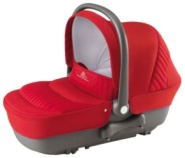 "0+" устройство, устанавливаемое против направления движения с ремнем безопасности до 80 см для детей до 1 года;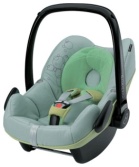 "1" — устройство, устанавливаемое по направлению движения, для детей от 9 месяцев до 4 лет;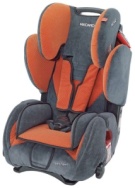 "2" — устройство, устанавливаемое по направлению движения, для детей от 3 до 7 лет;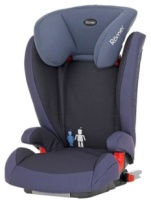 "3" — устройство, устанавливаемое по направлению движения, для детей от 6 до 12 лет. Спинку такого автокресла можно снять, оставив только сиденье — "бустер"; 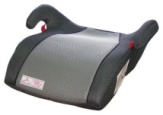 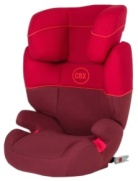 Как выбиратьУниверсальные кресла обеспечивают защиту в меньшей степени, чем идеально подобранные по весу, росту и возрасту.Обратите внимание на результаты краш-тестов.На автокресле обязательно должна быть маркировка соответствия Европейскому стандарту безопасности — ECE R44/04.Выбирайте автокресла, которые соответствуют принятым государственным стандартам: в России они подлежат обязательной сертификации.Проверьте, правильно ли работают адаптеры и пряжка, попросите инструкцию по использованию. Если она отсутствует, обратитесь к производителю.Откажитесь от приобретения удерживающих устройств, в которых используются застежки "липучки".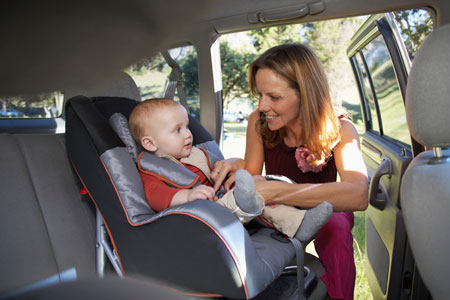 Правила использованию детских удерживающих устройств и ремней безопасностиНе оставляйте детей без присмотра в автотранспорте даже пристегнутыми в автокресле.Не используйте удерживающее устройство, побывавшее в аварии.Ремни безопасности и удерживающие устройства будут максимально эффективны, только если они соответствуют возрасту, росту и весу пассажира. Важно проверить, чтобы ремни не касались лица или шеи ребенка.Не перетягивайте верхний ремень, так как это смещает вверх поясной ремень, передвигая его на живот ребенка.Ремень должен проходить низко по бедрам, пряжка — находиться на уровне или ниже бедра.Детский ремень не может быть использован на сиденье автомобиля, в спинке которого есть щель.Центральные ремни безопасности должны использоваться только вместе с детским ремнем безопасности, или только для фиксации детского удерживающего устройства.Безопаснее перевозить детей младше 16 лет на заднем сиденье автомобиля: это снижает риск получения травмы на 40 %. При аварии срабатывают подушки безопасности, которые могут серьезно травмировать ребенка.Доказано, что центральное заднее сиденье является самым безопасным.